Постановление Коллегии Администрации Кемеровской области от 13.10.2014 № 413 О внесении изменения в постановление Коллегии Администрации Кемеровской области от 08.11.2013 № 480 «Об утверждении Порядка регламентации и оформления отношений государственной и муниципальной образовательных организаций и родителей (законных представит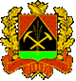 КОЛЛЕГИЯАДМИНИСТРАЦИИ КЕМЕРОВСКОЙ ОБЛАСТИПОСТАНОВЛЕНИЕот « 13 » октября 2014 г. № 413г. КемеровоО внесении изменения в постановление Коллегии Администрации Кемеровской области от 08.11.2013 № 480 «Об утверждении Порядка регламентации и оформления отношений государственной и муниципальной образовательных организаций и родителей (законных представителей) обучающихся, нуждающихся в длительном лечении, в части организации обучения по основным общеобразовательным программам на дому или в медицинских организациях»1.          Внести в приложение № 1 к Порядку регламентации и оформления отношений государственной и муниципальной образовательных организаций и родителей (законных представителей) обучающихся, нуждающихся в длительном лечении, в части организации обучения по основным общеобразовательным программам на дому или в медицинских организациях, утвержденному постановлением Коллегии Администрации Кемеровской области от 08.11.2013 № 480 «Об утверждении Порядка регламентации и оформления отношений государственной и муниципальной образовательных организаций и родителей (законных представителей) обучающихся, нуждающихся в длительном лечении, в части организации обучения по основным общеобразовательным программам на дому или в медицинских организациях», изменение, изложив его в новой редакции согласно приложению к настоящему постановлению:2.          Настоящее постановление подлежит опубликованию на сайте «Электронный бюллетень Коллегии Администрации Кемеровской области».3.          Контроль за исполнением постановления возложить на заместителя Губернатора Кемеровской области (по вопросам образования, культуры и спорта) Е.А. Пахомову.4.         Постановление распространяет свое действие на правоотношения, возникшие с 01.09.2014.  ГубернаторКемеровской области А.М. ТулеевПримерный учебный план обучения по основной образовательной программе начального общего образования на дому* Учебный предмет «Информатика» вводится по решению образовательной организации в любом классе (кроме 1-го) уровня начального общего образования (в соответствии с приказом Министерства образования и науки Российской Федерации от 31.03.2014 № 253, раздел 2.1.2 федерального перечня учебников).** Часть, формируемая участниками образовательного процесса, обеспечивает реализацию индивидуальных потребностей обучающихся, в том числе проведение коррекционных занятий. Количество часов определят образовательная организация самостоятельно. Примерный учебный план обученияпо основным образовательным программам основного общего и среднего общего образования на дому* Учебный предмет «Основы духовно-нравственной культуры народов России» вводится по решению образовательной организации в любом классе уровня основного общего образования за счет перераспределения часов обязательной части учебного плана. ** Часть, формируемая участниками образовательного процесса, обеспечивает реализацию индивидуальных потребностей обучающихся, в том числе проведение коррекционных занятий. Количество часов определят образовательная организация самостоятельно. Примечание: в соответствии с потребностями обучающегося в рамках индивидуального учебного плана количество часов можно варьировать. При этом перечень учебных предметов и минимальное количество часов в неделю, указанные в обязательной части, должны сохраняться. Увеличение возможно только за счет часов части учебного плана, формируемой участниками образовательного процесса.».